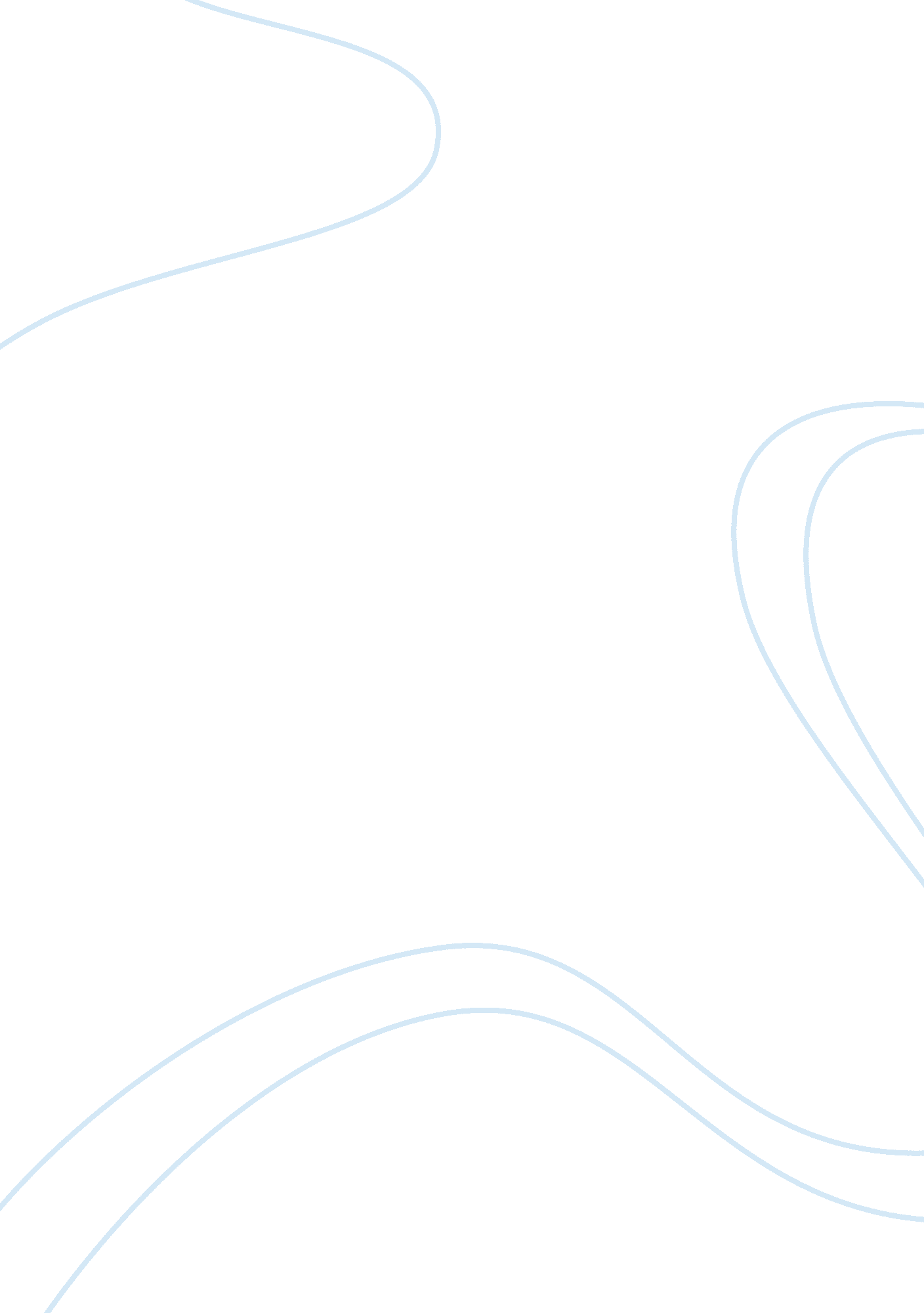 Discuss women’s relation to space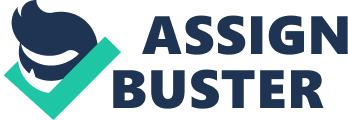 Contents 4. Deductions of adult females today Discuss adult females ‘ s relation to infinite and their mobility within the nineteenth Century metropolis and its deduction for adult females today. 1. Introduction The object of this essay is to explicate every bit clearly as I am able, the rights of adult females which have changed over a period of clip, peculiar in the 19th and the twentieth century. My chief focal point was on the adult females in Britain and the version of infinite and really small glimpse over the adult females of other states. I have besides looked at the grounds for people to migrate from one topographic point to the other, how they adapt to the new topographic point and the impact they have on themselves. 2. Cities and migrators in the 19th and twentieth century “ Think of a metropolis and what comes to mind? Its streets ” . Jacobs, 1961: 39 A street is a infinite ‘ From which to acquire from A to B, instead than a topographic point to populate in ‘ , traveling the street ‘ from lifeworld to system ‘ , ( Lash and Friedmann, 1992: 10 ) and ‘ the street is a topographic point designed to further and complement new urban life styles, repossessing the street from system to lifestyle ‘ ( Fyfe, 1998: 1 ) . It is a wholly different experience when you are traveling from one metropolis to another in order to settle at that place every bit compared to that of sing that metropolis for a little period of clip. Peoples started migrating from one topographic point to another due to several grounds, like, dearth, inundation, wars, disease and uneven form of economic growing and diminution. Cities are the topographic points where aliens run into and aliens start their new lives. There are two types of people, one who are born and brought up in a peculiar country, who live their day-to-day life in a peculiar vicinity, know each and every store, eating house, saloon, streets and the people who besides use and live along with them in that country. Second are those who migrate from one topographic point to the other, wander around the streets as aliens and expression at other people as aliens. Migration resulted in overcrowding of metropoliss as hapless people from the small towns and suburbs started migrating to metropoliss in order to happen occupations in spread outing mills, mines, shipyards and steel mills ( McDowell in Allen, Massey and Pryke 1999 ) . A great figure of people, about 80 million people, migrated from Ireland to Liverpool and different parts of Britain in 1847. Some travelled to USA and settled in metropoliss like New York, Chicago and other US metropoliss. Whereas in the 20th century, people from the countryside started migrating to metropoliss of the Third World ensuing in overcrowding those metropoliss every bit good or people from the Third World have started migrating to the First World. But at that clip, large metropoliss were preponderantly in the West ( McDowell in Allen, Massey and Pryke 1999 ) . Harmonizing to Massey ( 1999 ) today the most popular metropoliss of the universe are Mexico City, Bombay, Chicago, Seoul, Sao Paulo, Shanghai and Beijing. But still, the economic and political power continues to stay in the custodies of the advanced states. ( Massey, 1999 ) Because of migration of people, former settlements are dismantled and hapless states have got the highest diverseness of the people from the advanced universe. Migrants from China, Korea, Vietnam, Greece, Turkey and Portugal have joined the descendants of the earlier migrators from Ireland and Eastern Europe. Due to grounds like, dearth, inundations, spiritual intolerance, there has been more concentration on the urban crowd and people from the interior countries of metropoliss had started developing houses in the metropoliss. Migrating and motion had become the most of import portion in order to transform the metropolis. But by the terminal of the century, it became more complex because a new component called fluidness was besides included. There was betterment of conveyance, so people could travel from one topographic point to another easy. They could besides travel from their old house to the new 1. But many people were stuck in their new houses due to poverty, fright of persecution or in-migration controls. Due to development in engineering, it became easy for people to keep dealingss between civilization and topographic point. Peoples populating in different state other than their original state could maintain in touch with the things go oning in their state by watching them on telecasting ( McDowell in Allen, Massey and Pryke 1999 ) . Divers people with different likes and disfavors, different sentiments, belonging to different race and faith started populating together in the same society. Peoples form the first and the 3rd universe states started populating together, either in the western states or in the remainder of the universe. The state of affairs of every person, irrespective of where they live, is really similar. See adult females, from any portion of the universe, for e. g. , New York, London or Bombay, their first penchant of occupation will be at place. Men, of different nationalities, work together for the same planetary house taking at the similar result ( McDowell, 1999 ) . Conditionss of metropoliss and towns in the early nineteenth century, was highly atrocious. Cities were soiled, unhealthy and overcrowded. Poor people had sewerage collected outside their houses which was non cleaned really frequently. Merely affluent people had blushing toilets, whereas hapless households had to portion lavatories and on Sunday ‘ s they formed waiting lines. Due to these dismaying state of affairss, diseases among people were really common. Anticipated period of life in towns was low and infant mortality besides was high. There was an eruption of cholera in 1831-1832 and in 1848-49. Fortunately, this eruption did non last for long as people started taking action against it ( hypertext transfer protocol: //www. localhistories. org/19thcent. html ) . Seventeenth century onwards, migrators in London were divided in two category zones of the E and the West ( Rendell in Fyfe, 1998 ) . The eastern territories and the metropolis were the hub of industries and was the commercial zone, was filled by the working category, immigrants, particularly the Irish ( George, 1992 ) , where as the West was populated by the blue bloods, affluent businessperson category who moved to the western portion of London, i. e. Soho and Covent garden in order to do their houses and later they moved to St. James and Piccadilly ( Smeeton, 1828 ) . However, there was one betterment made in 1807 which was the usage of Gas Light in Pall Mall in London. Gas street visible radiations were introduced in a batch of town in 1820 ‘ s. In the eighteenth century, Improvement Commissioners or Pavement Commissioners were formed in order to clean, pave and sometimes light the street lamps with oil lamps in the towns and metropoliss. But, at that clip, England was divided into countries called parishes. These commissioners had powers merely in peculiar parishes. As the town grew, people started constructing houses in other parishes and the commissioners had no power on these new suburbs. In these new suburbs, streets were really dirty. Rubbish was frequently left there and it kept roll uping on the streets. The trash was largely organic, so when it turned black and gluey was frequently used as fertilizers. However, in the late nineteenth century, cloacas were dug in most of the towns and built piped H2O supplies which made life easier and healthier ( hypertext transfer protocol: //www. localhistories. org/19thcent. html ) . London was suppose to be the most exciting but awful topographic point, with an astonishing dark life, populated by cocottes and felons. ‘ The topographic points of leisure in the 19th century metropolis represent and command the position of work forces and adult females as witnesss and as objects of sight in public spheres ‘ ( Rendell in Fyfe, 1998 ) . 3. Womans in Space At one point of clip, the lives of the adult females were really stiff, policed and controlled ( Marsh, 1985 ; Marsh and Nunn, 1989 ) . Middle category adult females were represented as absorbing muliebrity passively and working category adult females were wholly unfeminine ( Wilson, 2001 ) . The relationship between the metropoliss and adult females has been haunted by the reformists and the altruists. Womans could non absorb the metropolis every bit much as work forces could ( Wilson, 2001 ) . Woking category adult females are been replaced by the women’s rightists and their chief concern is whether adult females are safe and comfy on the metropolis streets. The of import inquiry is whether adult females are seen as jobs to the metropoliss or the metropoliss are a job to adult females ( Wilson, 2001 ) . The sexual individuality of a female is determined through their spacial location and motion, instead than giving their organic structures as a sexual favor in order to gain some money ( Rendell in Fyfe, 1998 ) . One manner for adult females to oppose the jurisprudence of desire was to turn oneself into a rock as fixed sexual objects and the other manner can be the transmutation on feminine side of adult females into a masculine ego so as to go its ain object of desire ( Wilson, 2001 ) . In today ‘ s universe, the metropoliss are more hazardous and insecure for adult females because of the fright of force, or urban force. Almost every twenty-four hours, adult females have to cover with issues like invasion in their private life, inappropriate gestures, or personal remarks. Work force and adult females have entree to urban public infinites in their ain different ways. Most of the times, the headline of a newspaper will be about a adult females who had become the victim of either physical or mental torment in public infinites. Therefore, due to the experience of force or fright of force, the word muliebrity comes along with limitations ( McDowell in Allen, Massey and Pryke 1999 ) . Harmonizing to Pain ( 1991 ) and Valentine ( 1989 ) , research shows that, older adult females are really frightened to utilize certain infinites in the metropoliss like, Parkss or walk on the foot way entirely in the eventide or tardily in the darks because of the fright of force ( Pain, 1991 ; Valentine 1989 ) . Actually, Home office statistics of reported offenses show that immature work forces are more prone to go victims of urban force in public infinites ( McDowell in Allen, Massey and Pryke 1999 ) . However, feminist critics have suggested that, one of the chief grounds for adult females to acquire frightened to entree the restricted countries in metropoliss is that there is an premise that adult females need protection from the disturbance of the public infinite. Womans have developed the dependance on work forces, either in footings of money or moral support or thought of them being the lesser 1s as compared to that of work forces reduces their rights to utilize the public infinite with all the freedom ( Pateman, 1988 ) . There are many instances where the justice blames the adult females in the instances of colza and torment. The opinion sometimes argues that adult females should remain indoors in order to protect themselves and frequently work forces who are thought to be unsafe and accused of making something incorrect, are left free. Interestingly, in the instances of colza, many times, adult females are held responsible. The opinion argues that, due to the action adult females pull work forces and allure them to make the incorrect things. Therefore, the British Government implies that adult females who have been out of their houses tardily in the dark or been in incorrect topographic points deserve to be punished in this manner and says that the component of mistake remainders in the manus of the adult females and non the work forces who attacked her. Many times, curfews are being announced for adult females and misss to protect them and halting them from stepping out of their houses. Due to these feminist runs and curfews, work forces become stronger and acquire greater freedom to busy the public infinites ( Smith, 1989 ) Frequently, the spacial location of adult females is used to build the individuality of the adult females. The spacial location of adult females is used to separate between nice adult females of less nice or less worth adult females and assumes the societal features and sexual morality of the adult females. There is a really good illustration of this premise and doing a decision by looking at merely the spacial location of the adult females ( McDowell in Allen, Massey and Pryke 1999 ) . There was a hunt conducted in Leeds in 1970 in order to happen the ‘ Yorkshire Rippers ‘ . The constabulary falsely assumed that all the victims of Peter Sutcliffe, the liquidator of 10 adult females, were cocottes, merely because of their spacial building as they were out in public entirely. This instance was over 20 old ages ago, and since so there have been a batch of alterations in the societal environment of the adult females. A batch of adult females are now in employment and have great independency economically and can back up them socially ( McDowell in Allen, Massey and Pryke 1999 ) . Griselda Pollock ( 1988 ) argued that adult females, particularly in-between category adult females were non allowed to hold entree to infinites of the metropoliss. But he besides argued that some adult females had entree to certain parts of the metropoliss which were masculine countries ( Pollock, 1988 ) . But, Harmonizing to Wolff ( 1985 ) , ‘ the political orientation of adult females ‘ s topographic point in the domestic kingdom permeated the whole of the society ‘ ( Wolff, 1985: 37 ) . But in world, the private domain was a masculine land. Victorians along with the women’s rightists have claimed it to be as feminine and adult females ‘ s workplace, but the domestic inside was made for the convenience of work forces and non adult females ( Wilson, 2001 ) . Janet Wolff says that adult females were wholly ignored from the populace domain: “ The experience of namelessness in the metropolis, the fleeting, impersonal contacts described by societal observers like George Simmel, the possibility of unmolested strolling and observation foremost seen by Baudelaire, and so analysed by Walter Benjamin, were wholly the experiences of work forces. By the late 19th century, in-between category adult females had been more or less consigned ( in political orientation if non in world ) to the private domain. The public universe of work, metropolis life, bars and coffeehouses were barred to the respectable adult females… . ( By the terminal of the 19th century shopping was an of import activity for adult females, the rise of section shop and of the consumer society supplying a extremely legitimate, if limited, engagement in the populace. But of class, the literature of modernness… [ was ] non concerned with shopping ) ” ( Wolff, 1990: 58 ) . So it does n’t count if adult females are harassed, teased, starred or really attacked in public infinites, because harmonizing to the political orientation, they are still at place ( Wilson, 2001 ) . Sing all of Wolff ‘ s positions, Thorstein Veblen ( 1957 ) , in-between category adult females are viewed as vehicles for conspicuous ingestion. They were the belongings of their hubbies. The abundantly dressed up adult females were constructed as the marks of their hubby ‘ s wealth ( Veblen, 1957 ) . In Italian metropoliss and northern European metropoliss such as Paris or London, Prostitutes achieved a batch of wealth, prominence and regard as they had connexions with the Lords, intellectuals and functionaries ( Wiesner, 1993 ) . Because of the Cyprians or the cocottes, there was a menace in the metropoliss, that due to the easy handiness of female organic structure, work forces in the metropolis can be harmed and the line between the public and private life of persons was acquiring blurred. Female organic structure was represented ‘ as a mark of show and ingestion ‘ . At that clip, all the adult females who were seen in infinites of the metropoliss were ‘ women-as-sign ‘ were confused with cocottes, lack civilization and moralss and represent as Cyprians ( Rendell in Fyfe, 1998 ) . 4. Deductions of adult females today Consciously or unconsciously the universe ever believed in the businessperson household, i. e. the hubby is the caput of the household and is the breadwinner, married woman remains in the house, looks after the childs and does family work. We can non bury the fact that, metropoliss have brought greater freedom for many adult females ( Wilson, 2001 ) . If work forces played an of import function of consumers as there were countries like St. James and Bond Street which were male centric and were the site of male manner, the development of consumer capitalist economy encouraged the adult females to travel outside their houses and walk on the streets as workers and consumers ( Rendell in Fyfe, 1998 ) . Though in the nineteenth and the 20th century, chances in the metropoliss were immensely affected by category and ethnicity, City life was and will ever be an of import portion for the development and construct a span between people from different categories and work forces and adult females. Janet Wolff besides fails to see the fact that during the terminal of the 19th century middle-class adult females had been restricted to place, since this was the period when adult females were emerging more to the public infinites of the metropolis ( Wilson, 2001 ) . Harmonizing to Elizabeth Wilson ( 1992 ) , the namelessness and exhilaration of the metropoliss in the 19th and 20th century was highly of import in the rise of feminist political relations ( Wilson, 1992 ) . In London, the working adult females emerged as a societal job in the early mid-thirtiess and mid-fortiess of the 19th century ( Alexander , 1982 ) . By the terminal of the 19th century, there was a growing in white collar businesss for adult females which led to the demand for the constitution of the feeding topographic points where adult females would be comfy. These topographic points lacked in London. But harmonizing to the guidebooks in 1870, ‘ places in London where ladies can handily lunch when in town for a twenty-four hours ‘ s shopping and unattended by a gentleman increased ‘ ( Thorne, 1980: 25 ) . More and more eating houses, coffeehouses were opening where merely adult females were appointed to work, like Bishopsgate, Crosby Hall, and ‘ they made particular commissariats to guarantee that adult females felt comfy at that place ‘ ( Thorne, 1980: 40 ) and many eating houses were specially catered to adult females to work ( Wilson, 2001 ) . Janet Wolff, Griselda Pollock and Elizabeth Wilson argue, in the 19th century metropolis, adult females were exploited and oppressed. But there are two of import points based on which Wilson disagrees to the fact that adult females were exploited and they are adult females were utile and the 2nd ground is a inquiry O be asked that, whether the urban infinite is constructed on the footing of gender differences ‘ that adult females are non merely disadvantaged but representationally excluded or even extirpated, or whether, instead, the metropolis is a contradictory and switching infinite which can be appropriated by adult females ‘ ( Wilson, 2001: 83 ) . For the new adult females of the 20th century, the metropolis brought a batch of chances and welcomed broad assortment of adult females from different backgrounds ( McDowell in Allen, Massey and Pryke 1999 ) . But it is really of import to believe whether the metropolis has truly brought a batch of chances for adult females or are still really unsafe for them. Earlier in the 20th century, Gwen John ‘ s life as a painter was really hard. It was still really hard for painters in Paris to derive acknowledgment every bit much as work forces would acquire ( Wolff, 1994 ) . Even today, the significance of Flaneur is really unsure, whether adult females are merely sauntering, lounging or making window shopping or it has to be represented in a certain manner in order to measure up them as Flanerie ( Wilson, 2001 ) . Young and beautiful adult females still are the victims of male regard. Old adult females and shabbily dressed adult females can get away the regard and go unseeable. But as clip passed, the state of affairs of adult females changed. They started making things what merely work forces would make. They started dressing like them, started traveling to different topographic points around the metropolis. A good illustration of this can be on Jeanne Mammen in Berlin, “ Small, characterless, dressed in an old waterproof, have oning a beret over her short-cut hair, with a pulling pencil in one manus and a coffin nail in the other. . . Mammen enjoyed the freedom to be overlooked ” . ( Lutgens, 1997: 92 ) The gallantry of both the sexes is at a hazard to last in this ugly and melancholy of urban life ( Wilson, 2001 ) . 